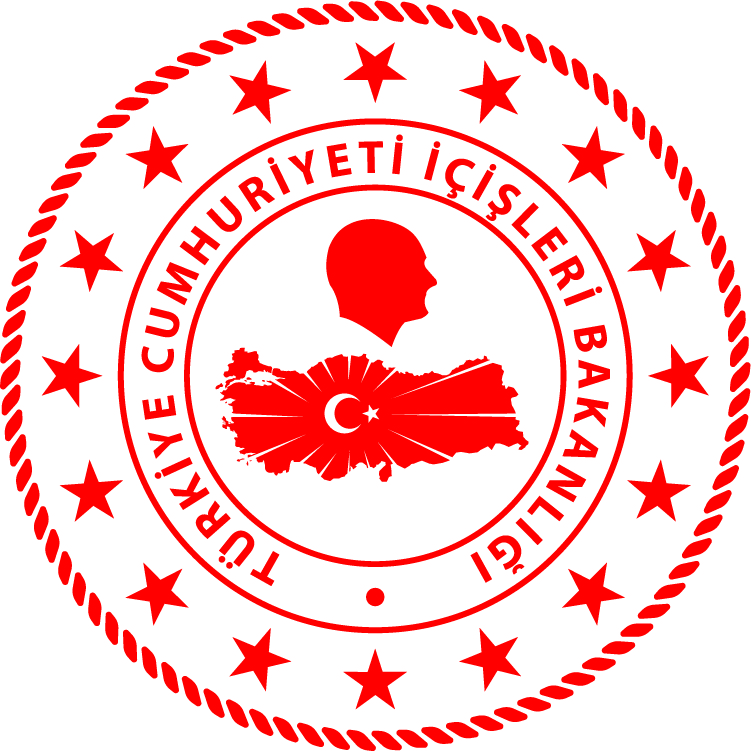 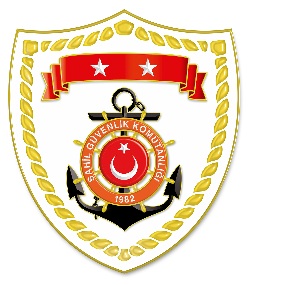 Ege BölgesiS.NoTARİHMEVKİ VE ZAMANOLAYTIBBİ TAHLİYE YAPILAN ŞAHISLARAÇIKLAMA111 Ekim 2021MUĞLA/Marmaris
11.28Rahatsızlanma1Dalış teknesinde rahatsızlanan 1 şahsın tıbbi tahliyesi gerçekleştirilmiştir.